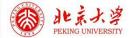 北京大学中国企业家全面增长研修班（第 2 期）培训编号：北大培训 20240157 号商之大者，为国为民。面对未来产业结构与市场竞争格局的激烈 变化，中国企业只有不断随经济变化梳理自己的商业模式，以全新的 商业视角与管理思路，应对新时期下的商业变革、突破与可持续发展。 企业未来唯一持久的竞争优势，就是具备比竞争对手更快速的学习能力和创新能力！把握趋势，建构优势，系统提升，实战赋能！在这个历史攀升的拐点，让我们汇聚在中国思想策源地的百年名 校----北京大学，聆听大师们的谆谆教导，倾听多位专家对当下时局 的剖析以及企业应对的良策。让我们共同学习、探讨前沿管理理念， 交流企业管理心得，提升领导魅力，构建高层次合作共赢平台，把握机遇，迎接未来！【招生对象】1、企业创始人；2、董事长 、CEO、总经理等高层管理人员；3、5 年以上管理经验；（以上三项条件满足两项即可）中国 500 强企业 、境内外上市公司 、 国家级或省市级“ 专精特新”企业 、 国家级高 新技术企业报名人员可优先录取；服务性质相关的企业报名人员需通过面试考核后予以录取。【学习费用】学费：98000 元/人，其中包括培训费 、学习资料 、学习用品。（食宿费用等其他相关杂费学员自理 。）【课程特色】名师云集：汇集高校著名教授、管理专家、知名企业家，分享代表国内最具洞察力和前瞻性的智慧， 以创新的方式传道 、授业 、解惑 、赋能。体系完善：传承百年北大人文精神，将人文商道与商业智慧紧密互联；基于当前中国企业面临的现状和问题，针对性打造实战课程体系。高端平台：北大平台，拓展建立优秀人脉资源，商场实战以学会友，尊享人生广交天下精英。终身学习：完成全部课程，可获得北京大学结业证书，与校友紧密联系，持续学习成长。【学习方式】“听”由学院派教授系统讲解创新知识体系 ，实战派商界精英分享实战落地方法；“问”在课堂上和课间 ，学员要大胆提问 ，针对自己企业问题探讨解决方案；“讲”在课堂互动时间 ，课后沙龙等活动中要勇于表达 ，深度互动；“练”课堂上和课后的练习、作业 ，要认真练习 ，提升对课程内容的理解；“做”教授、老师讲到的方法和工具 ，要带回企业分阶段实施 ，升级管理体系；“诊”用教授和老师的体系和方法 ，并请求他们协助诊断企业问题 ，开方抓药；“访”到知名企业、同学企业参访 ，走访 ，现场深度学习 ，并互动讨论取长补短；“融”后期将组建同学会 ，融合形成合力 ，汇集群体力量 ，互助解决问题；“链”链接教授、链接同学、链接校友、链接企业 ，借力借势提升自己企业；模块一： 国际视野与经济形势热点分析全球格局与中国外交：新机遇新挑战宏观经济与国际局势海外利益维护方面的短板模块二：资本运营与风险规划私募股权基金投资策略投资条款 、杠杆收购股权估值 、投后管理 、退出策略模块三： 商业领袖与博弈论金融风险控制商务谈判公司治理模式模块四：锻造领导力与管理艺术曾国藩与中国式领导力卓越领导艺术人力资源管理全景视角数字化驱动的组织与人力资源管理创新与重构模块五：领导哲学— 中西领导力的差异与融合从佛法智慧中看企业管理宗教 、族群与当代中国社会教育《金刚经》解读模块六： 营销管理与品牌效应品牌两级法则客户关系管理营销危机的应急处理企业文化塑造和价值观管理模块七：企业传承与财富规划财务战略与财务分析关于继承，应对财富的沙漏；关于税务风险，财富传承中的万万没想到；关于家族信托：大亨与名人的财富管理；模块八： 国学智慧与传统文化黄帝内经与养生智慧《周易》与企业管理《孙子兵法》与商战模块九： 商业智能与人工智能5G 与新基建 :对生活的影响与变化数字化转型 :左手 5G 右手 AIAI 赋能的新商业模式：如何利用人工智能实现商业价值模块十：产学研相结合商业文明：走进校友企业古都座谈：探寻故宫古迹文化传承：非遗文化解密宫玉振：北京大学国家发展研究院教授，BiMBA 商学院副院长 、学术委员会副主任。王咏梅：北京大学光华管理学院副教授，北京大学财务与会计研究中心成员。王逸舟：北京大学国家关系学院教授 、博士生导师。欧阳良宜：北京大学汇丰商学院副院长 、金融学副教授 、香港大学金融学博士 。    李四龙：北京大学哲学系教授，宗教文化研究院副院长 、佛学教育研究中心主任。朱南军： 北京大学经济学院副教授， 北京大学中国保险与社会保障研究中心副秘书长。陈   钟 ：北京大学计算机学院教授， 区块链研究中心主任，金融信息化研究中心主任。孔   英：著名管理经济学家，清华大学深圳研究院低碳与可持续发展研发中心主任、世界低碳城市联盟主席；加拿大约克大学终身教授。王国玮：首都医科大学附属北京中医医院副院长。马   骏：中国人民解放军国防大学教授、博士生导师，大校军衔。单霁翔：故宫博物院故宫学院院长 、文化和旅游部原党组成员。路长全：切割营销理论创始人，著名品牌营销专家。周沛柔： 中华文化促进会传统文化委员会副主任。【教学管理】教学方式：面授课程，一年制，每两个月上课一次，每次三天，共 18 天，共计144 课时。授课地点：北京大学校内 、深圳等地。【证书授予】参加全部课程学习者，由北京大学颁发该研修班结业证书，证书统一编号，北京大学网站可查。学员按学校学生管理制度统一管理，建立学员档案，尊享校友资源。开班后因个人原因未参加培训，相关费用不予退还。【报名表】北京大学中国企业家全面增长研修班（第 2 期）【课程背景】【课程设置】【部分拟聘师资】个人资料个人资料个人资料个人资料个人资料个人资料个人资料个人资料个人资料姓    名性    别性    别证件号码籍    贯省/直辖市     市省/直辖市     市民    族民    族政治面貌政治面貌办公地址邮    箱邮    箱手    机办公电话办公电话微信号码微信号码单位资料单位资料单位资料单位资料单位资料单位资料单位资料单位资料单位资料单位创立时间单位创立时间年     月年     月年     月担任管理工作时间担任管理工作时间年    月年    月单位名称单位名称单位网址单位网址职务职务技术职称技术职称贵单位员工总人数贵单位员工总人数亲自管辖的员工人数亲自管辖的员工人数贵单位上年度总资产贵单位上年度总资产（亿）人民币（亿）人民币（亿）人民币（亿）人民币（亿）人民币（亿）人民币（亿）人民币贵公司是否有培训负责人贵公司是否有培训负责人否 /是(请注明)姓名：       联系方式否 /是(请注明)姓名：       联系方式否 /是(请注明)姓名：       联系方式否 /是(请注明)姓名：       联系方式否 /是(请注明)姓名：       联系方式否 /是(请注明)姓名：       联系方式否 /是(请注明)姓名：       联系方式学籍档案材料学籍档案材料学籍档案材料学籍档案材料学籍档案材料学籍档案材料学籍档案材料学籍档案材料学籍档案材料◆ 两张 2 寸蓝底近照 (电子版)◆ 两张 2 寸蓝底近照 (电子版)◆ 两张 2 寸蓝底近照 (电子版)◆ 两张 2 寸蓝底近照 (电子版)◆ 身份证复印件◆ 身份证复印件◆ 身份证复印件◆ 身份证复印件◆ 身份证复印件◆ 两张名片◆ 两张名片◆ 两张名片◆ 两张名片◆ 最高学历 、学位证书复印件◆ 最高学历 、学位证书复印件◆ 最高学历 、学位证书复印件◆ 最高学历 、学位证书复印件◆ 最高学历 、学位证书复印件本申请表为保密文件，仅供招生委员会使用本申请表为保密文件，仅供招生委员会使用本申请表为保密文件，仅供招生委员会使用本申请表为保密文件，仅供招生委员会使用本申请表为保密文件，仅供招生委员会使用本申请表为保密文件，仅供招生委员会使用本申请表为保密文件，仅供招生委员会使用本申请表为保密文件，仅供招生委员会使用本申请表为保密文件，仅供招生委员会使用